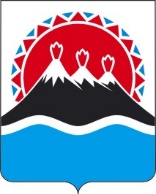 МИНИСТЕРСТВО ЭКОНОМИЧЕСКОГО РАЗВИТИЯКАМЧАТСКОГО КРАЯПРИКАЗВ соответствии с пунктом 2 части 3 постановления Губернатора Камчатского края от 15.02.2022 № 17 «О некоторых вопросах реализации нормативных правовых актов Российской Федерации в сфере противодействия коррупции в исполнительных органах Камчатского края»ПРИКАЗЫВАЮ:1. Утвердить Перечень должностей государственной гражданской службы Камчатского края в Министерстве экономического развития Камчатского края, при замещении которых государственные гражданские служащие Камчатского края обязаны представлять сведения о своих доходах, расходах, об имуществе и обязательствах имущественного характера, а также сведения о доходах, расходах, об имуществе и обязательствах имущественного характера своих супруги (супруга) и несовершеннолетних детей, согласно приложению к настоящему приказу.2. Признать утратившим силу приказ Министерства экономического развития Камчатского края от 13.01.2023 № 5-п «Об утверждении Перечня должностей государственной гражданской службы Камчатского края в Минэкономразвития Камчатского края, при замещении которых государственные гражданские служащие Камчатского края обязаны представлять сведения о своих доходах, расходах, об имуществе и обязательствах имущественного характера, а также сведения о доходах, расходах, об имуществе и обязательствах имущественного характера своих супруги (супруга) и несовершеннолетних детей».3. Настоящий приказ вступает в силу после дня его официального опубликования и распространяется на правоотношения, возникшие с 01.01.2024 года. Приложение к приказу Министерстваэкономического развития Камчатского краяПеречень должностей государственной гражданской службы Камчатского края в Минэкономразвития Камчатского края, при замещении которых государственные гражданские служащие Камчатского края обязаны представлять сведения о своих доходах, расходах, об имуществе и обязательствах имущественного характера, а также сведения о доходах, расходах, об имуществе и обязательствах имущественного характера своих супруги (супруга) и несовершеннолетних детей[Дата регистрации] № [Номер документа]г. Петропавловск-КамчатскийОб утверждении Перечня должностей государственной гражданской службы Камчатского края в Министерстве экономического развития Камчатского края, при замещении которых государственные гражданские служащие Камчатского края обязаны представлять сведения о своих доходах, расходах, об имуществе и обязательствах имущественного характера, а также сведения о доходах, расходах, 
об имуществе и обязательствах имущественного характера своих супруги (супруга) и несовершеннолетних детейМинистр[горизонтальный штамп подписи 1]А.С. Гончаровот[REGDATESTAMP]№[REGNUMSTAMP]Наименование структурного подразделения/наименование должностиВиды коррупционных рисков, с которымисвязано исполнение должностных обязанностей12Отдел государственных программ и проектовОтдел государственных программ и проектовначальник отделаподготовка и принятие решений о распределении бюджетных ассигнованийзаместительначальника отделаподготовка и принятие решений о распределении бюджетных ассигнованийреферентподготовка и принятие решений о распределении бюджетных ассигнованийОтдел торговли, лицензирования и контроля алкогольной продукцииОтдел торговли, лицензирования и контроля алкогольной продукциизаместитель начальника отделапредоставление государственной услуги (лицензирование деятельности розничной продажи алкогольной продукции и розничной продажи алкогольной продукции при оказании услуг общественного питания), осуществление регионального государственного контроля (надзора) в области розничной продажи алкогольной и спиртосодержащей продукцииреферентпредоставление государственной услуги (лицензирование деятельности розничной продажи алкогольной продукции и розничной продажи алкогольной продукции при оказании услуг общественного питания), осуществление регионального государственного контроля (надзора) в области розничной продажи алкогольной и спиртосодержащей продукцииреферентконтроль (надзор) за обеспечением антитеррористической защищенности торговых объектов (территорий) Камчатского краяреферент предоставление государственной услуги (лицензирование деятельности розничной продажи алкогольной продукции и розничной продажи алкогольной продукции при оказании услуг общественного питания), осуществление регионального государственного контроля (надзора) в области розничной продажи алкогольной и спиртосодержащей продукцииконсультантпредоставление государственной услуги (лицензирование деятельности розничной продажи алкогольной продукции и розничной продажи алкогольной продукции при оказании услуг общественного питания), осуществление регионального государственного контроля (надзора) в области розничной продажи алкогольной и спиртосодержащей продукцииконсультантпредоставление государственной услуги (лицензирование деятельности розничной продажи алкогольной продукции и розничной продажи алкогольной продукции при оказании услуг общественного питания), осуществление регионального государственного контроля (надзора) в области розничной продажи алкогольной и спиртосодержащей продукцииконсультантпредоставление государственной услуги (лицензирование деятельности розничной продажи алкогольной продукции и розничной продажи алкогольной продукции при оказании услуг общественного питания), осуществление регионального государственного контроля (надзора) в области розничной продажи алкогольной и спиртосодержащей продукцииОтдел развития предпринимательстваОтдел развития предпринимательстваначальник отдела подготовка и принятие решений о распределении субсидийзаместитель начальника отделаподготовка и принятие решений о распределении субсидийОтдел инвестиционной политикиОтдел инвестиционной политикиначальник отдела предоставление государственной услуги по принятию решения о включении организации в реестр участников региональных инвестиционных проектовОтдел промышленной политикиОтдел промышленной политикиначальник отделапредоставление государственной услуги по лицензированию деятельности по заготовке, хранению, переработке и реализации лома черных металлов, цветных металлов на территории Камчатского края, осуществление лицензионного контроля за деятельностью по заготовке, хранению, переработке и реализации лома черных металлов, цветных металлов на территории Камчатского краяреферентпредоставление государственной услуги по лицензированию деятельности по заготовке, хранению, переработке и реализации лома черных металлов, цветных металлов на территории Камчатского края, осуществление лицензионного контроля за деятельностью по заготовке, хранению, переработке и реализации лома черных металлов, цветных металлов на территории Камчатского краяконсультантпредоставление государственной услуги по лицензированию деятельности по заготовке, хранению, переработке и реализации лома черных металлов, цветных металлов на территории Камчатского края, осуществление лицензионного контроля за деятельностью по заготовке, хранению, переработке и реализации лома черных металлов, цветных металлов на территории Камчатского краяОтдел приоритетных проектовОтдел приоритетных проектовначальник отделаподготовка и принятие решений о распределении субсидий